Las características de una fábula  Además de dejarnos una enseñanza o una moraleja, las fábulas se caracterizan porque en ella, generalmente, aparecen animales personificados.La personificación consiste en dar cualidades o acciones humanas a seres que no son humanos. Ej.  La jirara lee con su gafas. Te invitamos a leer la siguiente fábula.  Al final de la lectura:  responder las preguntas de forma oral y escrita, si tienes problemas con la escritura pide ayuda a un adulto, pero antes inténtalo tú. Familia, se les solicita pegar la guía en el cuaderno de lenguaje.Lee siguiendo el ejemplo.                        La paloma y la hormiga  (Esopo, griego) Obligada por la sed, una hormiga bajo al río del bosque y arrastrada por la corriente, estaba a punto de ahogarse.La asustada hormiga se subió a la rama y llegó a la orilla a salvo.Mientras tanto, un cazador de pájaros se adelantó con su arma preparada para cazar a la paloma. La hormiga , muy valiente , lo vio y corrió a picarle el talón , haciendo soltar el cazador su arma : Aprovechó el momento la paloma para alzar el vuelo .¡Gracias, amiga! - le grito a la hormiga mientras se alejaba Responde Observa los personajes de la fábula que leíste y escribe dos características humanas que tenga cada una. 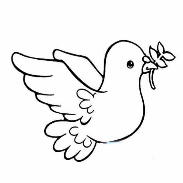 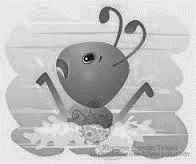 Pinta los recuadros donde haya personificación. Observa los dibujos y escribe una oración como el ejemplo. 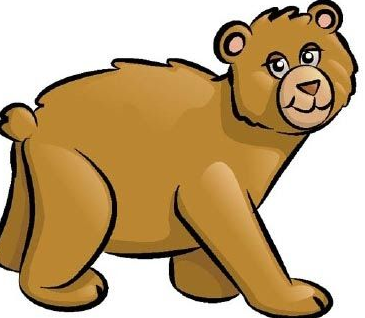 	    Generoso – trabajador     El oso es generoso y trabajador está descansando 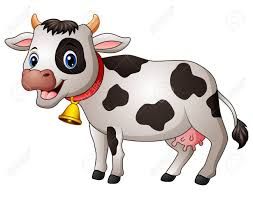           Vanidosa – Estudiosa___________________________________